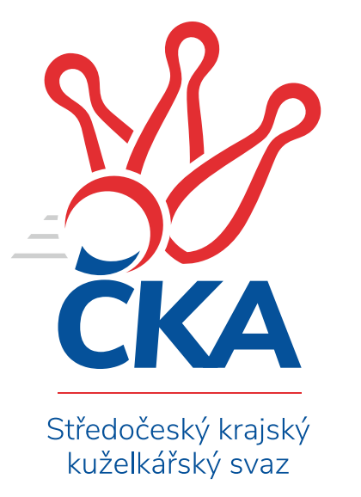 Soutěž: Středočeský krajský přebor II. třídy 2023/2024Kolo: 16Ročník: 2023/2024Datum: 25.2.2024Nejlepšího výkonu v tomto kole: 1722 dosáhlo družstvo: TJ Sokol Kostelec n.Č.l. CSouhrnný přehled výsledků:TJ Sokol Brandýs n.L. B	- KK Vlašim C	1:5	1526:1548	3.0:5.0	22.2.TJ Sokol Kostelec n.Č.l. C	- TJ Sokol Červené Pečky	4:2	1722:1684	5.0:3.0	23.2.TJ Sokol Kostelec n.Č.l. B	- TJ Lhotka B		dohrávka		5.3.Tabulka družstev:	1.	TJ Sokol Červené Pečky	16	15	0	1	78.0 : 18.0 	85.5 : 42.5 	 1621	30	2.	KK Vlašim C	16	8	0	8	52.5 : 43.5 	66.5 : 61.5 	 1575	16	3.	TJ Lhotka B	15	7	0	8	42.0 : 48.0 	54.5 : 65.5 	 1546	14	4.	TJ Sokol Brandýs n.L. B	16	7	0	9	41.5 : 54.5 	58.5 : 69.5 	 1549	14	5.	TJ Sokol Kostelec n.Č.l. C	16	6	0	10	39.0 : 57.0 	61.0 : 67.0 	 1421	12	6.	TJ Sokol Kostelec n.Č.l. B	15	4	0	11	29.0 : 61.0 	50.0 : 70.0 	 1512	8Podrobné výsledky kola: 	TJ Sokol Brandýs n.L. B	1526	1:5	1548	KK Vlašim C	Lukáš Kotek	 	 206 	 192 		398 	 1:1 	 391 	 	191 	 200		Jan Urban	Pavel Holec	 	 195 	 196 		391 	 1:1 	 396 	 	203 	 193		Leoš Chalupa	Pavel Schober	 	 174 	 174 		348 	 1:1 	 349 	 	166 	 183		Luboš Trna	Ladislav Sopr	 	 192 	 197 		389 	 0:2 	 412 	 	200 	 212		Pavel Vykoukrozhodčí: Pavel KotekNejlepší výkon utkání: 412 - Pavel Vykouk 	TJ Sokol Kostelec n.Č.l. C	1722	4:2	1684	TJ Sokol Červené Pečky	Jana Šatavová	 	 199 	 201 		400 	 0:2 	 416 	 	214 	 202		Jiří Plešingr	Peter Fajkus	 	 189 	 205 		394 	 1:1 	 405 	 	212 	 193		Jan Kumstát	Vítězslav Hampl	 	 231 	 231 		462 	 2:0 	 434 	 	219 	 215		Pavel Kořínek	František Zahajský	 	 235 	 231 		466 	 2:0 	 429 	 	216 	 213		Pavel Hietenbalrozhodčí: Michal BrachovecNejlepší výkon utkání: 466 - František ZahajskýPořadí jednotlivců:	jméno hráče	družstvo	celkem	plné	dorážka	chyby	poměr kuž.	Maximum	1.	Pavel Hietenbal 	TJ Sokol Červené Pečky	420.48	290.4	130.1	4.9	5/5	(458)	2.	Pavel Holec 	TJ Sokol Brandýs n.L. B	417.13	284.5	132.6	7.4	5/5	(466)	3.	Karel Dvořák 	TJ Sokol Červené Pečky	414.73	289.4	125.4	7.3	5/5	(443)	4.	Lukáš Kotek 	TJ Sokol Brandýs n.L. B	411.60	288.4	123.2	8.2	5/5	(444)	5.	Pavel Kořínek 	TJ Sokol Červené Pečky	410.40	290.6	119.8	9.2	5/5	(462)	6.	Barbora Fajrajzlová 	TJ Lhotka B	408.53	282.0	126.5	8.7	5/5	(451)	7.	Michal Třeštík 	TJ Sokol Kostelec n.Č.l. B	407.40	275.4	132.0	5.4	5/5	(465)	8.	Pavel Vykouk 	KK Vlašim C	403.00	284.8	118.3	8.3	4/5	(460)	9.	Tomáš Hašek 	KK Vlašim C	399.33	283.6	115.8	8.4	4/5	(420)	10.	Antonín Smrček 	TJ Sokol Červené Pečky	398.41	279.9	118.5	8.1	5/5	(425)	11.	Jan Urban 	KK Vlašim C	397.90	281.4	116.5	10.0	4/5	(438)	12.	Milan Hejduk 	TJ Lhotka B	396.54	277.7	118.9	9.1	4/5	(435)	13.	Jiří Plešingr 	TJ Sokol Červené Pečky	396.35	280.0	116.3	10.8	4/5	(419)	14.	Michal Hejduk 	TJ Lhotka B	393.55	275.9	117.6	8.3	5/5	(420)	15.	Ladislav Sopr 	TJ Sokol Brandýs n.L. B	386.61	269.4	117.2	10.7	4/5	(429)	16.	Luboš Trna 	KK Vlašim C	385.97	274.2	111.8	10.3	5/5	(478)	17.	Kamil Rodinger 	TJ Sokol Kostelec n.Č.l. B	380.44	275.6	104.8	12.4	5/5	(437)	18.	František Pícha 	KK Vlašim C	380.40	270.9	109.5	10.2	5/5	(408)	19.	František Zahajský 	TJ Sokol Kostelec n.Č.l. C	377.06	274.1	103.0	11.6	5/5	(483)	20.	Pavel Schober 	TJ Sokol Brandýs n.L. B	372.50	265.1	107.4	12.3	4/5	(438)	21.	Martin Řach 	TJ Lhotka B	368.20	266.3	102.0	12.2	5/5	(412)	22.	Pavel Karhan 	TJ Sokol Brandýs n.L. B	366.70	266.4	100.3	13.4	5/5	(386)	23.	Tomáš Kužel 	TJ Sokol Kostelec n.Č.l. B	361.75	257.6	104.1	14.8	4/5	(437)	24.	Jaroslav Novák 	TJ Sokol Kostelec n.Č.l. B	361.37	261.7	99.6	14.9	5/5	(449)	25.	Jana Šatavová 	TJ Sokol Kostelec n.Č.l. C	361.09	262.0	99.1	14.3	4/5	(422)	26.	Peter Fajkus 	TJ Sokol Kostelec n.Č.l. C	354.38	257.9	96.5	14.0	5/5	(456)		Aleš Vykouk 	KK Vlašim C	438.00	304.0	134.0	9.0	1/5	(438)		Jan Platil 	TJ Sokol Kostelec n.Č.l. C	430.50	299.0	131.5	8.5	1/5	(453)		Jan Kumstát 	TJ Sokol Červené Pečky	427.50	295.5	132.0	5.0	2/5	(455)		Marie Váňová 	KK Vlašim C	418.44	289.1	129.3	7.6	3/5	(473)		Jakub Hlava 	TJ Sokol Kostelec n.Č.l. B	417.58	288.0	129.6	6.0	3/5	(461)		Leoš Chalupa 	KK Vlašim C	414.02	286.2	127.9	7.1	3/5	(458)		 		412.00	298.0	114.0	8.0	1/0	(412)		Vítězslav Hampl 	TJ Sokol Kostelec n.Č.l. C	407.29	286.8	120.5	9.0	3/5	(462)		Martin Bulíček 	TJ Sokol Kostelec n.Č.l. B	401.50	281.5	120.0	10.8	2/5	(451)		Eva Křenková 	TJ Sokol Brandýs n.L. B	391.00	289.0	102.0	10.0	1/5	(391)		Jakub Hlaváček 	KK Vlašim C	387.00	281.0	106.0	8.0	1/5	(387)		Jan Novák 	TJ Sokol Kostelec n.Č.l. B	375.00	254.0	121.0	10.0	2/5	(402)		Jiří Štětina 	KK Vlašim C	361.50	279.5	82.0	15.5	1/5	(364)		Jakub Chalupa 	KK Vlašim C	361.00	265.0	96.0	15.0	1/5	(361)		Petr Nový 	TJ Lhotka B	357.00	242.0	115.0	8.0	1/5	(357)		Michaela Makarová 	TJ Sokol Kostelec n.Č.l. C	351.00	260.0	91.0	20.0	1/5	(351)		Oldřich Nechvátal 	TJ Sokol Brandýs n.L. B	346.50	254.5	92.0	19.0	2/5	(370)		Zdeněk Mašek 	TJ Lhotka B	343.50	247.3	96.2	13.3	2/5	(350)		Daniel Nový 	TJ Lhotka B	339.67	256.0	83.7	16.3	1/5	(358)		Jonáš Dvořák 	TJ Sokol Kostelec n.Č.l. B	333.25	239.0	94.3	15.5	2/5	(355)		Alena Šperlichová 	TJ Sokol Kostelec n.Č.l. C	309.33	226.7	82.7	22.0	3/5	(356)		Josef Šebor 	TJ Sokol Červené Pečky	280.00	220.0	60.0	29.0	1/5	(280)		Alena Vokáčová 	TJ Sokol Kostelec n.Č.l. C	257.50	199.5	58.0	31.0	2/5	(263)Sportovně technické informace:Starty náhradníků:registrační číslo	jméno a příjmení 	datum startu 	družstvo	číslo startu
Hráči dopsaní na soupisku:registrační číslo	jméno a příjmení 	datum startu 	družstvo	Program dalšího kola:17. kolo29.2.2024	čt	17:00	TJ Sokol Kostelec n.Č.l. B - TJ Sokol Brandýs n.L. B	29.2.2024	čt	18:00	KK Vlašim C - TJ Sokol Kostelec n.Č.l. C	1.3.2024	pá	18:00	TJ Lhotka B - TJ Sokol Červené Pečky	Nejlepší šestka kola - absolutněNejlepší šestka kola - absolutněNejlepší šestka kola - absolutněNejlepší šestka kola - absolutněNejlepší šestka kola - dle průměru kuželenNejlepší šestka kola - dle průměru kuželenNejlepší šestka kola - dle průměru kuželenNejlepší šestka kola - dle průměru kuželenNejlepší šestka kola - dle průměru kuželenPočetJménoNázev týmuVýkonPočetJménoNázev týmuPrůměr (%)Výkon9xFrantišek ZahajskýKostelec nČl C4667xFrantišek ZahajskýKostelec nČl C113.684664xVítězslav HamplKostelec nČl C4624xVítězslav HamplKostelec nČl C112.714621xMartin ŘachLhotka B4364xPavel VykoukVlašim C111.374124xPavel KořínekČervené Pečky43410xLukáš KotekBrandýs nL B107.593988xPavel HietenbalČervené Pečky4294xLeoš ChalupaVlašim C107.053963xMichal HejdukLhotka B4242xMartin ŘachLhotka B106.36436